2023年6月吉日【主　催】特定非営利活動法人日本PFI・PPP協会日本ＰＦＩ・ＰＰＰ協会 オンラインスクール「コンセッション/ＰＦＩ資金調達実務スクール」開講のご案内拝啓、青葉の候、時下ますますご清祥の段、お喜び申し上げます。平素は格別のご高配を賜り、厚くお礼申し上げます。	この度、コンセッション及びPFI資金調達実務について学べるスクールを開講することと致しました。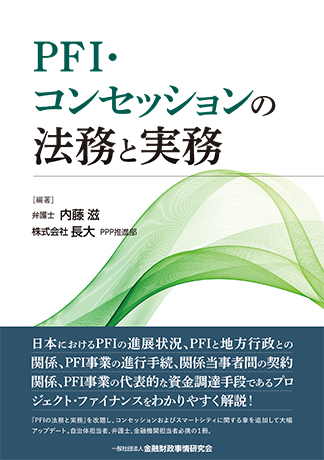 PFI事業方式の一つであるコンセッションは、空港、上下水道、スポーツ施設、町家（古民家）等、すでに幅広い分野で活用されており、今後も国の政策に沿ってさらに拡大されると思われます。本スクールでは、コンセッションの活用に必要な基礎的な知識のみならず、コンセッションの対価、登録手続き等において具体的な事例研究も示されます。また、本講ではPFI事業方式の基本的な構造であり、資金調達手段であるプロジェクト・ファイナンスについて学んでいただきます。特に、SPCの機能、優先貸付契約、担保関連契約、及び株主間協定書等、実務上必須の事項について学ぶことができます。講師には、数々のPFI事業のリーガル・アドバイザーをご経験されている内藤・さきくさ法律事務所 内藤 滋 弁護士をお招きし、内藤先生の著書「PFI・コンセッションの法務と実務」を教科書とした授業を展開致します。万障お繰り合わせの上ご参加頂けますようお願い申し上げます。敬具記講座名　：コンセッション/PFI資金調達実務スクール開催期間：2023年7月28(金)～12月21日(木)【全6回】開催形式：オンライン（Zoomウェビナー）講　師　：内藤・さきくさ法律事務所　内藤 滋 弁護士（http://www.naito-sakikusa.jp/）講座内容：※次ページ「■講座内容」参照参加費：【行政】無　料/1団体5名様まで【民間会員】90,000円(税別)/1社5名様まで　※資料代及び配信設備費等【民間非会員】180,000円(税別)/1社5名様まで　※資料代及び配信設備費等※全6回分の参加費となります。定　員　： 500名　※定員になり次第締切させていただきます。配布資料：民間会員、民間非会員には1団体につき1冊書籍を進呈致します。行政、民間（2人目以降）には、別途資料のコピーをご用意致します。その他　：民間企業のご参加が10団体未満の場合は、実施を中止する場合がございます。　　　　　あらかじめご了承の程、お願い申し上げます。講座内容※終了時間は内容によって若干前後する場合がございます。予めご了承ください。※書籍ご購入をご検討の方は下記きんざいストアよりご確認ください。以上【主 催】 特定非営利活動法人日本PFI・PPP協会お申込日： 2023年   月   日代表者情報参加者情報上記以外の参加者がいる場合は下記にご記入ください。（※代表者含め5名様まで）※ 大変お手数ですがFAX、メールまたはWEBよりお申込ください。※ 受講証の発行はございません。※ お申込受領後、ご参加の皆様（民間企業）には請求書をお送り致します。※ 民間企業のご参加が10団体未満の場合は、実施を中止する場合がございます。回日時内容第1回7月28日(金)13:30～15:40第３章　コンセッション第１節　コンセッションとは第２節　コンセッション設定に必要な要件第３節　指定管理者制度との併用第４節　コンセッションの対価（費用の徴収）第2回8月24日(木)13:30～15:40第３章　コンセッション第５節　抵当権の設定第６節　コンセッションの譲渡第７節　コンセッションの取消し等と補償第８節　登録手続第９節　増改築第3回9月29日(金)13:30～15:40第3章　コンセッション第10節　コンセッションにおけるリスク分担第11節　コンセッション導入手続と実務上の諸課題第4回10月27日(金)13:30～15:40第４章　プロジェクト・ファイナンス（PFI資金調達実務）第１節　プロジェクト・ファイナンスとPFI第２節　優先貸付契約第5回11月22日(水)13:30～15:40第４章　プロジェクト・ファイナンス（PFI資金調達実務）第３節　担保関連契約１　質権設定契約（譲渡担保設定契約）第４節　担保関連契約２　契約上の地位譲渡予約契約第５節　劣後貸付契約第６節　優先劣後債権者間契約第6回12月21日(木)13:30～15:40第４章　プロジェクト・ファイナンス（PFI資金調達実務）第７節　プロジェクト関連契約第８節　スポンサー・サポート契約第９節　株主間協定書第10節　直接協定書書籍の購入はこちら：https://store.kinzai.jp/public/item/book/B/14029/コンセッション/ＰＦＩ資金調達実務スクール企業・団体名企業・団体名住所住所〒〒〒参加者情報氏名参加者情報部署・役職参加者情報E-mail参加者情報TEL会員区分※〇で囲んでください会員区分※〇で囲んでください会員　・　非会員業態区分※〇で囲んでください行政　・　民間氏名部署・役職参加者2参加者3参加者4参加者5Eメール：info@pfikyokai.or.jp  　/  　FAX：03-6809-2292WEB申込：https://forms.gle/thGye7FqXKnVqAAr7